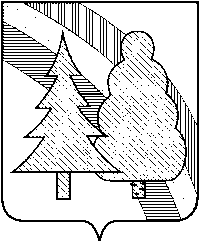 постановлениеадминистрацииЗАКРЫТОГО АДМИНИСТРАТИВНО-ТЕРРИТОРИАЛЬНОГО ОБРАЗОВАНИЯ  г. РАДУЖНЫЙ  ВЛАДИМИРСКОЙ ОБЛАСТИ_________		                                                                      № ___________             В связи с необходимостью  внесения изменений  в муниципальную программу «Жилищно-коммунальный комплекс ЗАТО г. Радужный Владимирской области» в части  мероприятий 2018 год, в соответствии с Федеральным законом от 06.10.2003 г. № 131-ФЗ «Об общих принципах организации местного самоуправления в Российской Федерации», руководствуясь статьёй 36 Устава муниципального образования ЗАТО                  г. Радужный Владимирской области,                                                П О С Т А Н О В Л Я Ю:           1.Внести изменения в муниципальную программу «Жилищно-коммунальный комплекс ЗАТО г. Радужный Владимирской области в части мероприятий 2018 года согласно приложению к настоящему постановлению.2. Контроль за исполнением  настоящего постановления возложить на заместителя главы администрации города по городскому хозяйству.3. Настоящее постановление вступает в силу со дня его подписания и подлежит официальному опубликованию в информационном бюллетене администрации ЗАТО г. Радужный Владимирской области «Радуга - Информ».И. о. главы администрации				А.В. Колуков           О внесении изменений в  муниципальную программу «Жилищно-коммунальный комплекс ЗАТО г. Радужный Владимирской области» в части мероприятий 2018 года